Patient identified to have non-medical opioid use.  Contact SBIRT.  Use EMR template.  	 Is patient willing and eligible to receive buprenorphine (in ED or prescribed)?	Yes           No  Active use (recent, regular opioid use)	Yes  	No  Opioid use disorder, moderate-severe  ( ≥ 4 DSM criteria; DSM #:___)	Yes  	No  Willing to receive buprenorphine in the ED today	Yes  	No  Exclusions (exclude, refer, or seek consultation)	None   ExcludeRecent methadone use (<3-4 days)Medically unstable/critically ill or allergyOther Considerations and Populations (still eligible for BUP)Alcohol/benzo use – BUP preferred to illicit opioid use; provide precautions (inpatient preferred)If already in treatment for opioid use or prescribed opioids for chronic pain; treat withdrawal and follow with own providerPrisoners: can treat withdrawal with BUP.  Referral/Rx may not be possible Pregnant women get BUP without naloxone (Subutex); involve GYN for high-risk careBUP is preferred to methadone if sending to detox (if eligible for BUP) — to allow more treatment optionsDoes patient have objective signs of moderate‐severe withdrawal (COWS ≥ 8)?	Yes  	No COWS Score ___ Opioid type:  ___Time since last use:  ___   Actions (per withdrawal state):For Patients EXPERIENCING WITHDRAWAL with COWS ≥ 8   -- Treat withdrawal! Administer BUP: 4‐8mg SL. Start low dose if borderline, start 8mg if severe withdrawal.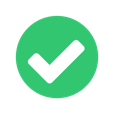 Reassess in 30‐60 min. Consider alternate diagnosis or precipitated withdrawal if worsens.Administer 2nd dose of BUP (once symptoms improving) for total dose of 8‐16mg. Higher doses may be considered in consultation with experts for prolonged withdrawal/craving suppression.Labs: UTOX, hcG, LFTs are often needed for expedited referral.  Consider HIV, HCV.Prescribe (if BUP prescriber): Use prescribing guidance sheet & SBIRT. BUP/Naloxone (BUP/NX) 8/2mg: two SL daily*Refer: Use referral guidance sheet and SBIRT team.  Treat even if definitive follow up cannot be secured. Can refer to detox after BUP. Return to ED is discouraged but BUP may be administered in ED for up to 72 hours. Discharge instructions/education: Provide the prepared ED‐BUP discharge instructions and involve SBIRT team for counseling, naloxone kit, help with referral, navigation, and other services.Ensure contact information updated. Notify Clerk.Notify patient of potential future contact (quality assurance, research, pharmacy issues, authorizations, etc.)Notify SBIRT Team.  Leave a message for all patients encountered.For Patients NOT EXPERIENCING WITHDRAWALFollow steps 4‐10 above. If prescription given, use the home induction prescription. (BUP/Nx 4mg SL up to 3 times on Day 1, then 16mg SL QD*). Review home induction handout.Referral for treatment. Notify SBIRT Team. Leave a message for all patients encountered.* Confirm specific formulations and pharmacies for each insurance type. See guidance sheet/call SBIRT team as needed (212‐263‐5915)DSM-5 Criteria forOpioid Use DisorderInterpretation of OUD Severity: Mild: 2‐3 symptoms; Moderate: 4‐5 symptoms; Severe: 6‐11 symptoms *Need ≥4 criteria to start BUP*Clinical Opiate Withdrawal Scale (COWS)Criteria/Symptoms present(within 12 months)No (0)Yes (1)Take more/longer than intendedDesire/unsuccessful attempts to quit useA great deal of time taken by activities involved in useCraving, or a strong desire to use opioidsRecurrent opioid use resulting in failure to fulfill major role obligationsContinued use despite having persistent social problemsImportant activities are given up because of useRecurrent opioid use in situations in which it is physically hazardous (e.g. driving)Use despite knowledge of problems*Tolerance(Does not count if taken as prescribed)*Withdrawal(Does not count if taken as prescribed)TOTAL SCORE